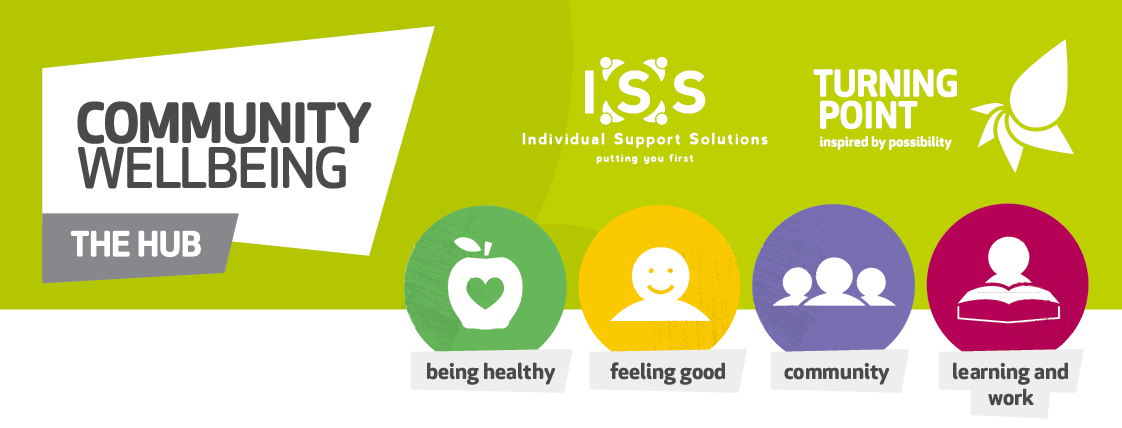 Coming SoonRugby Community Wellbeing Hub&Rugby Job Centre PlusAre co-hosting a 6-week Pre-Employment CourseDates to be confirmedAtThe Benn Partnership CentreJoin us for this Free CourseFor more information please contact Yvonne on 07936 015966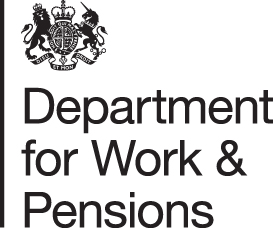 Or email: rugbyhub@isswarks.com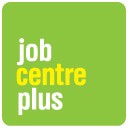 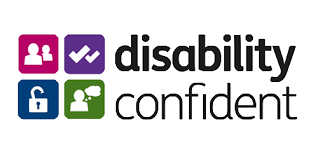 